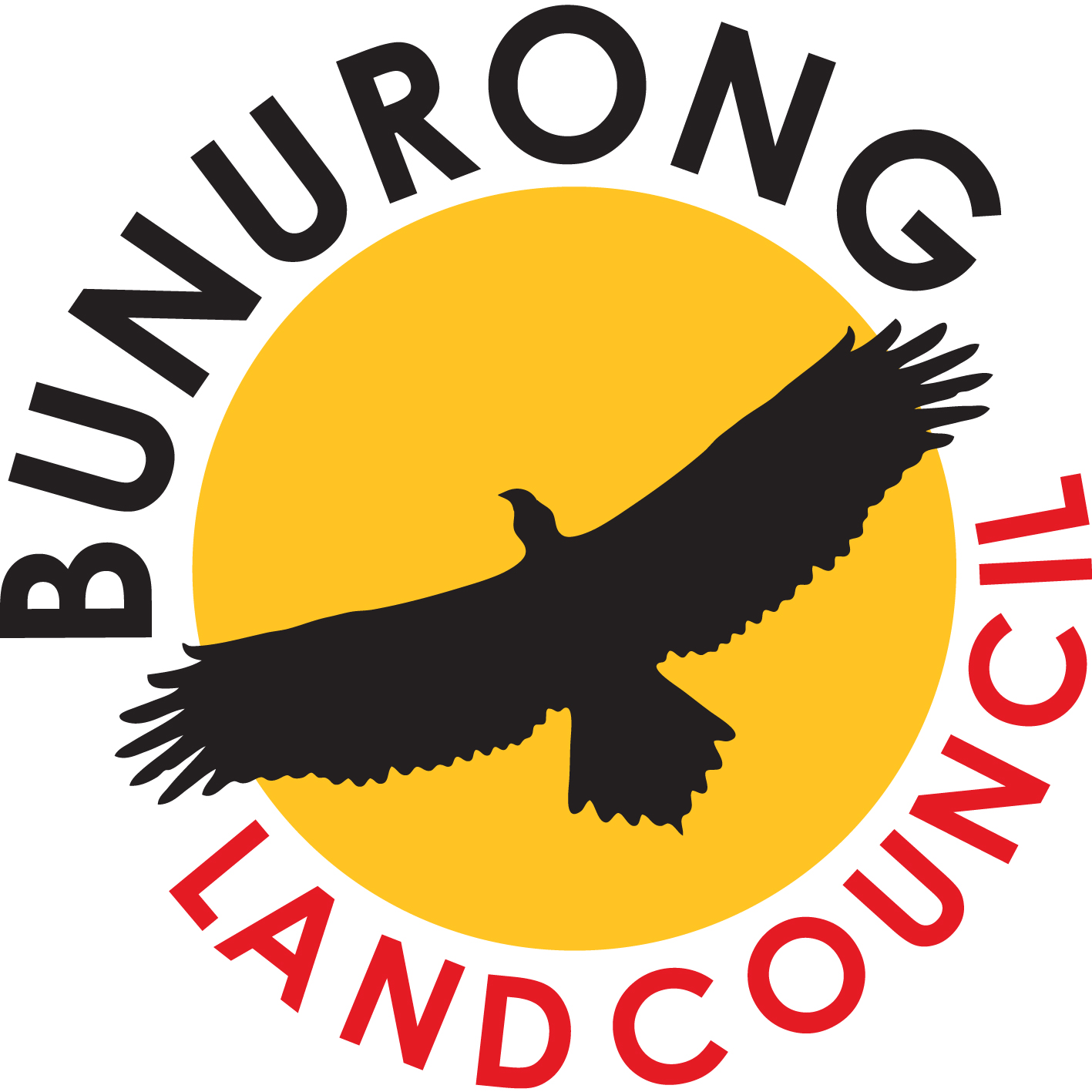 ABN: 66 129 413 297   ICN: 3630PO Box 4128, Frankston Heights VIC 3199Ph:0499 222 331	Fax: 02 6921 9455www.bunuronglc.org   REQUEST FOR BUNURONG REPRESENTATIVEPlease send bookings for BLCAC field reps to Rob at heritagemanager@bunuronglc.org.au or you can contact Rob on 0455 559 727 for anything relating to rep bookings, cancellations, alterations, postponements, changes to invoicing details/start times or meeting places, booking forms and confirmations.Project Number:CHMP No:Cultural Heritage Advisor(s) CHA:Mobile:Nature of activity:Job Location:Meeting Location:Number of Reps required: Date(s) Required:Daily reporting time:Induction Time (if required)Safety Requirements andPersonal Protective Equipment (PPE)Sponsor/client:Billing DetailsAttention:Address:Email: PhoneMobile:Fax: 